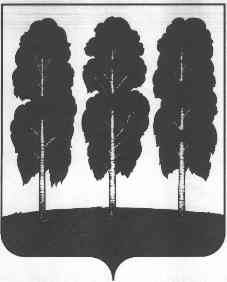 АДМИНИСТРАЦИЯ БЕРЕЗОВСКОГО РАЙОНАХАНТЫ-МАНСИЙСКОГО АВТОНОМНОГО ОКРУГА – ЮГРЫРАСПОРЯЖЕНИЕ от 12.07.2019                                                                                                    № 538-рпгт. БерезовоО  Плане мероприятий (дорожной карте)  по совершенствованию мер по расширению применения природного газа в качестве моторного топлива в Березовском районеНа основании распоряжения заместителя Губернатора Ханты-Мансийского автономного округа – Югры от 26 июня 2019 года №324-р «О  Плане мероприятий (дорожной карте)  по совершенствованию мер по расширению применения природного газа в качестве моторного топлива в Ханты-Мансийском автономном округе – Югре»: Утвердить  План  мероприятий (дорожную карту)  по совершенствованию мер по расширению применения природного газа в качестве моторного топлива в Березовском районе согласно приложению к настоящему распоряжению.Разместить настоящее распоряжение на официальном веб-сайте органов местного самоуправления Березовского района.3.  Настоящее распоряжение вступает в силу после его подписания.4. Контроль за исполнением настоящего распоряжения возложить на первого заместителя главы Березовского района С.Ю. Билаша.И.о. главы района                                                                                         С.Ю. БилашПриложение  к распоряжению администрации Березовского района от 12.07. 2019 года  № 538-рПлан мероприятий по совершенствованию мер по расширению применения природного газа в качестве моторного топлива в Березовском районе (далее – план мероприятий)3. План мероприятий1. Основные положения1. Основные положенияСрок начала иокончания01.07.2019 – 01.01.2020КураторПервый заместитель главы Березовского района Билаш Сергей ЮрьевичИсполнители плана мероприятийКомитет по земельным ресурсам и управлению муниципальным имуществом, Отдел транспорта, Отдел архитектуры и градостроительства, Управление жилищно-коммунального хозяйства, Информационно-аналитический отдел, Комитет по экономической политике.Соисполнители плана мероприятий(по согласованию)Городские и сельские поселения Березовского районаИсполнительные органы государственной власти Ханты-Мансийского автономного округа - ЮгрыООО «Газпром газомоторное топливо»,ООО «РН Газотопливная компания»,Союз организаций газоперерабатывающего сектора автономного округа «Газоперерабатывающий кластер Югры»,ООО «Газпром трансгаз Югорск»2. Цель и задачи плана мероприятий 2. Цель и задачи плана мероприятий № п/пНаименование мероприятияСроки реализацииСроки реализацииОтветственный исполнительХарактеристика результата№ п/пНаименование мероприятияНачало Окончание Ответственный исполнительХарактеристика результата1Определение схемы размещения автомобильных газонаполнительных компрессорных станций (далее – АГНКС) на территории Березовского района   на 2020-2026 гг. 01.07.201902.12.2019Отдел архитектуры и градостроительства, Комитет по земельным ресурсам и управлению муниципальным имуществом, Управление жилищно-коммунального хозяйства Согласованная схема размещения автомобильных газонаполнительных компрессорных станций (далее – АГНКС) на территории Березовского района на 2020-2026 гг. 1.1.Определение места размещения АГНКС на территории муниципальных образований Березовского района19.07.2019Главы городских и сельских поселений Березовского района;Отдел архитектуры и градостроительства Комитет по земельным ресурсам и управлению муниципальным имуществом;Управление жилищно-коммунального хозяйства Письма муниципальных образований с подтверждением возможности, в том числе технической, строительства АГНКС;Гарантийные письма муниципальных образований Березовского района о возможности выделения земельных участков для строительства АГНКС с учетом требований к размещению приложением схемы размещения1.2.Определение потенциальных инвесторов для строительства АГНКС30.08.2019Комитет экономики Письма газоперерабатывающих компаний, подтверждающие намерения строительства АГНКС с приложением плана-графика строительства1.3.Разработка проекта схемы размещения АГНКС на территории Березовского района30.09.2019Отдел архитектуры и градостроительства Проект схемы размещения АГНКС на территории Березовского района2.Определение календарного плана переоборудования на газомоторное топливо транспорта предприятий различных сфер деятельности 01.07.201902.12.2019Комитет по земельным ресурсам и управлению муниципальным имуществом,Управление жилищно-коммунального хозяйства;Отдел транспорта;Согласованный план2.1Определение пунктов переоборудования  и/или регионального оператора, обеспечивающего переоборудование с привлечением иных лиц20.07.2019Комитет по земельным ресурсам и управлению муниципальным имуществом;Отдел транспорта.Перечень пунктов переоборудования с указанием размещения, производственных мощностей, территории Березовского района, транспорт которой может обслуживаться 2.2Утверждение муниципальными образованиями Березовского района календарного плана переоборудования с учетом действующих АГНКС и планов по их строительству31.07.2019Комитет по земельным ресурсам и управлению муниципальным имуществом;Отдел транспорта.Согласованные календарные планы муниципальных образований  с учетом планов по строительству АГНКС.2.2.1Определение предприятий, заинтересованных  в переоборудовании транспортных средств на использование природного газа в качестве моторного топлива15.07.2019Комитет по земельным ресурсам и управлению муниципальным имуществом;Отдел транспорта.Письма предприятий, подтверждающие намерения переоборудовать транспортные средства на использование природного газа в качестве моторного топлива, муниципальных образований  с учетом планов по строительству АГНКС2.2.2Определение количества  транспортных средств, подлежащих переоборудованию30.07.2019Комитет по земельным ресурсам и управлению муниципальным имуществом;Отдел транспорта. Управление жилищно-коммунального хозяйства.Согласованные календарные планы муниципальных образований  с учетом планов по строительству АГНКС.3.Реализация  мероприятий по популяризации использования природного газа в качестве моторного топлива01.07.201902.12.2019Информационно-аналитический отделОтчеты о проведенных мероприятиях, представленные в отдел транспорта3.1Направление  информации о преимуществах и перспективах применения природного газа с уточнением возможной тематики и периодичности публикации материалов 31.10.2019Информационно-аналитический отделПисьмо в адрес Департамента общественных и внешних связей Ханты-Мансийского автономного округа – Югры с информацией об использовании природного газа в качестве моторного топлива3.2Создание тематических разделов о применении природного газа в качестве моторного топлива на официальных сайтах30.08.2019Информационно-аналитический отделСозданы тематические разделы на официальных сайтах3.3Проведение совещаний-семинаров о применении природного газа в качестве моторного топлива с предприятиями – потенциальными потребителями01.10.2019Информационно-аналитический отделПроведены совещания-семинары по вопросам применения природного газа в качестве моторного топлива3.4Организация рекламной компании02.12.2019Информационно-аналитический отделРазмещены информационные табло, рекламные баннеры, проведены промо-акции